Тема урока «Классный и школьный коллектив»Цели: дать учащимся представление о том, каким должно быть отношение одноклассников друг к другу, как создавать учебный коллектив; формировать умение жить в нем; раскрыть содержание понятий «коллектив» и «школьные товарищи».1. ОргмоментПрозвенел, друзья, звонок
Начинается урок.
Мы сегодня снова будем наблюдать,
Выводы делать и рассуждать,
А чтобы урок пошёл каждому впрок,
Активно в работу включайся, дружок! Наш урок пройдёт под девизом «Хочу всё знать!»    (читают все вместе)Повернитесь друг к другу и подарите друг другу Улыбку, чтобы наш класс наполнился светом и улыбками. А наше классное солнышко будет согревать вас своим теплом и дарить вам уверенность в том, что у вас всё получится. 2.Самоопределение к деятельности.-Чтобы узнать о чём пойдёт речь на уроке вам нужно разгадать кроссворд.(дети разгадывают кроссворд)-Итак, наш урок будет о школе.Тема нашего урока «Классный и школьный коллектив»-Ребята, скажите зачем вы ходите в школу? -А что вы можете рассказать о своей школе?А вы знаете, что нашей школе в этом году исполняется 110 лет со дня её основания. Школа наша существует с 1904 года. Начала она свою историю с начальной железнодорожной школы для мальчиков. Тогда здание школы находилось на территории базарной площади старого города. Количество учащихся возрастало,  и тогда было принято решение занять под школу дом железнодорожной амбулатории. А в 1938 году появилось двухэтажное здание.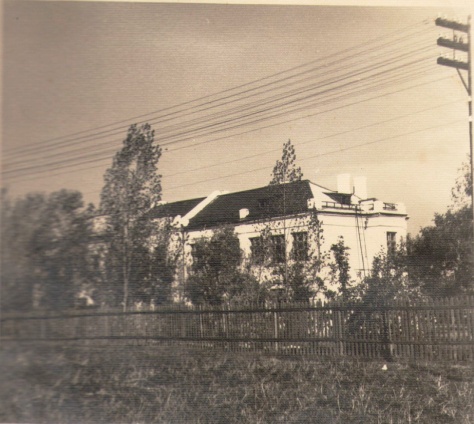 Выпускники послевоенных лет в своих воспоминаниях рассказывали, что  всему народу было очень тяжело: голодно и холодно. Но лыжные прогулки, проводимые в школе, помогали забыть голод и нищету этого тяжёлого времени.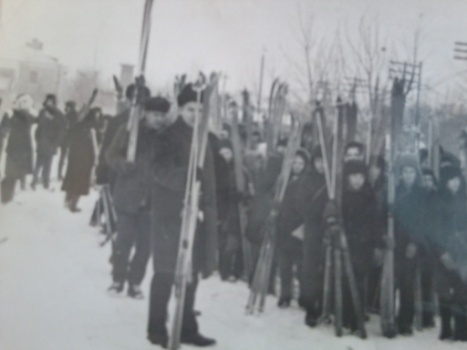 В 60 годы в нашей школе обучалась лучшая футбольная команда города. А с 1993 по 1997 год школа стала развиваться как школа-лицей. Учащиеся лицея принимали участие в раскопках древнего города Херсонес.Наша школа была  и остаётся богата своими традициями:На этом слайде вы видите как проходил конкурс юных санитаров,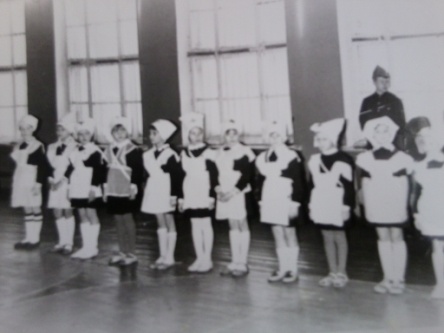  а на следующем слайде - смотр художественной самодеятельности.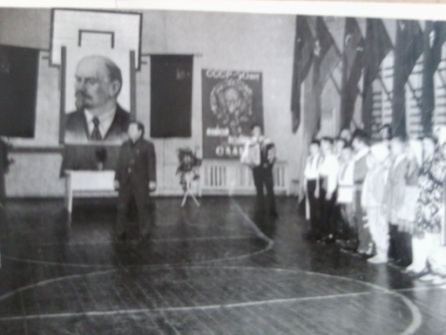  У многих из вас родители тоже учились в нашей школе. Многие выпускники стали славой и гордостью Белгородчины: Ю. И. Помельников ныне  возглавляет  Белгородское телевидение, а будучи учеником нашей школы, был отличным организатором  школьной художественной самодеятельности.  А такой мы видим нашу школу №36 сегодня.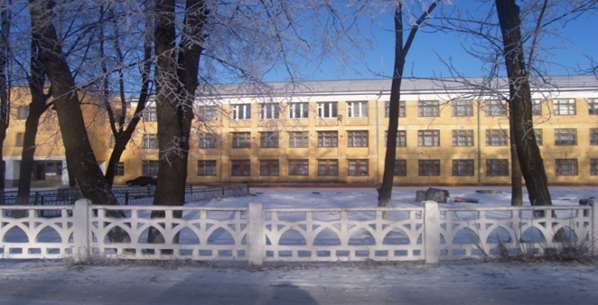 Вот такую давнюю историю имеет школа, в которой вы учитесь. -Кто может сказать каково лексическое значение слова ШКОЛА? (ответы детей)Слайд.Школа – это здание, где получают знания.3 Работа по учебнику.-Прочитайте рассказ Кривина  «Здание и знание» на с. 48-49 учебника. После прочтения текста обсудите вопросы в паре.(выслушиваются ответы детей)4. ФизкультминуткаРуки на пояс поставьте вначале.Влево и вправо качаем плечами.Вы дотянулись мизинцем до пятки?Если сумели - всё в полном порядке.5.Работа с пословицамиСлайд-Что такое культура общения и нужна ли она в школе? (ответы детей)-Прочитайте об этом в учебнике.Слайд6.Работа в группах-Вы уже не первый год учитесь в школе и со многими правилами поведения уже знакомы. -Сейчас вы будете работать в группах и попробуете сформулировать некоторые из них.1 группа-Как нужно вести себя на уроке? На уроке_____________________________________________________________________-Как нужно вести себя на переменах?На переменах________________________________________________________________-Как нужно вести себя с одноклассниками?С одноклассниками___________________________________________________________Как нужно вести себя с педагогами ?С педагогами_________________________________________________________________7.Практическая работа (моделир. разл ситуаций) «Два кота»-Кого вам напомнили своим поведение коты?-Почему коты подрались?-Правильно ли поступили коты когда начали драку?-Сумели ли они в драке доказать, кто из них прав?-Как бы им надо было поступить?-Бывают ли в нашем классе текие ситуации? -Какой совет вы хотели бы дать таким ребятам?8. Игра «Доскажи словечко»9. Итог урока-О чем мы говорили на уроке?-Что вы узнали?-Чему научились?-Какие правила нужно соблюдать в школе?-Как нужно вести себя по отношению к одноклассникам?10. РефлексияМне понравилось…Я порадовался за …Я могу похвалить себя за…С каким настроением заканчиваем урок?(нарисуйте лицо человечка: грустное или весёлое)